PENGARUH TOPIKAL EKSTRAK GEL LIDAH BUAYA aloevera KONSENTRASI 10%, DAN 20% TERHADAP GAMBARAN MAKROSKOPIS LUKA BAKAR GRADE II PADA TIKUS GALUR WISTARSKRIPSIRIRIS WAHYU ANGGRAININIM 1401460011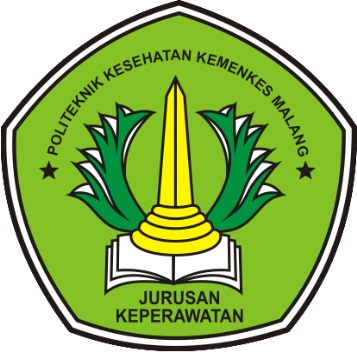 KEMENTERIAN KESEHATAN REPUBLIK INDONESIAPOLITEKNIK KESEHATAN KEMENKES MALANGJURUSAN KEPERAWATAN MALANGPROGRAM STUDI D IV KEPERAWATAN MALANG2018